Medical Care Collection Fund (MCCF) eBilling Compliance Phase 3RELEASE NOTES/Installation Guide/Rollback PlanIB*2*547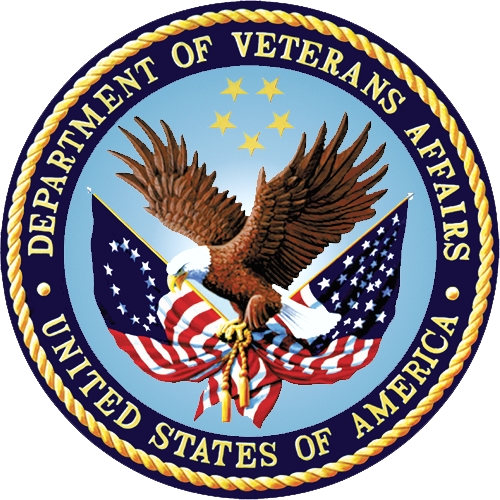 Department of Veterans AffairsAugust 2016Version 5.0Office of Information and Technology (OI&T)Table of Contents1	Introduction	11.1	Documentation and Distribution	12	Patch Description and Installation Instructions	32.1	Patch Description	32.2	Pre/Post Installation Overview	122.3	Installation Instructions	143	Backout and Rollback Procedures	193.1	Overview of Backout and Rollback Procedures	193.2	Backout Procedure	193.3	Rollback Procedure	194	Enhancements	204.1.1	Enter/Edit Billing Information	204.1.2	Printed Claims	204.1.3	Insurance Company Entry/Edit/View Insurance Company	204.1.4	Integrated Billing Site Parameters	204.1.5	Claims Status Awaiting Resolution (CSA)	214.1.6	Third Party Joint Inquiry (TPJI)	214.1.7	EDI Menu For Electronic Bills ...	214.1.8	View/Resubmit Claims - Live or Test (RCB)	214.1.9	Medicare Management Worklist (MRW)	214.1.10	Billing Reports	214.1.11	Copy and Cancel (CLON)	224.1.12	COB Management Worklist (CBW)	224.1.13	Request For Additional Information Worklist	224.1.14	ASC X12N Health Care Claim (837) Transactions	224.1.15	ASC X12N Health Care Claim Request For Additional Information (277) Transactions	224.2	Issue Resolutions	234.2.1	New Service Requests (NSRs)	234.2.2	Defect Tracking System Tickets	234.2.3	CA SDM Tickets	23(This page included for two-sided copying.)IntroductionThe purpose of this patch is to meet the requirements for the Medical Care Collection Fund (MCCF) eBilling Compliance Phase 3 project related to Integrated Billing (IB).  Integrated Billing is a software module within the Veterans Health Information Systems and Technology Architecture (VistA) that provides the ability for billing personnel to submit claims in either a paper or electronic format to third-party payers. The IB module also transmits and receives HL7 messages from the Financial Services Center (FSC). This effort will include adding a new inbound HL7message for the Accredited Standards Committee (ASC) X12N Health Care Claim Request for Additional Information (277RFAI) transactions to the existing interfaces with FSC. This integrated Billing patch introduces changes to the VistA IB module.Application Version						PatchINTEGRATED BILLING  V.2.0				IB*2*547Documentation and Distribution Updated documentation describing the new functionality introduced by thispatch is available.The preferred method is to retrieve files from download.vista.med.va.gov.This transmits the files from the first available FTP server. Sites mayalso elect to retrieve files directly from a specific server.Sites may retrieve the documentation directly using Secure File Transfer Protocol (SFTP) from the ANONYMOUS.SOFTWARE directory at the following OI Field Offices: Albany         		REDACTED Hines          		REDACTED    Salt Lake City 	REDACTEDDocumentation can also be found on the VA Software Documentation Library at:http://www.va.gov/vdl/Title                         			File Name                       		Transfer Mode------------------------------------------------------------------------------------------------------------Release Notes/Installation Guide    	ib_2_0_p547_rn.pdf			BinaryEDI User Guide                  		edi_user_guide.pdf			BinaryIntegrated Billing (IB) V.2.0Technical/Security Manual           	ib_2_0_tm.pdf				Binary(This page included for two-sided copying.)Patch Description and Installation InstructionsPatch Description===========================================================================Run Date: AUG 11, 2016                      		Designation: IB*2*547  Package : INTEGRATED BILLING                	Priority   : MANDATORYVersion : 2                                 			Status     : COMPLETE/NOT RELEASED===========================================================================Associated patches: 	(v)IB*2*214    	<<= must be installed BEFORE `IB*2*547'                    		(v)IB*2*451    	<<= must be installed BEFORE `IB*2*547'                    		(v)IB*2*473    	<<= must be installed BEFORE `IB*2*547'                    		(v)IB*2*489    	<<= must be installed BEFORE `IB*2*547'                   		(v)IB*2*516    	<<= must be installed BEFORE `IB*2*547'                    		(v)IB*2*522    	<<= must be installed BEFORE `IB*2*547'Subject:  MCCF FY15 EBILLINGCategory:  ROUTINEDescription:===========================================================================Important Note: In production, there is one **MANDATORY** pre-installation activityassociated with this install.The IB Staff MUST empty the 837 extract/transmission queue PRIOR to theinstallation of this patch.Please reference instructions from the Pre/Post Installation Overview for further details.The purpose of this patch is to meet the requirements for the MCCF eBilling Compliance Phase 3 project related to Integrated Billing (IB).  Integrated Billing is a software module within Veterans Health Information Systems and Technology Architecture (VistA) that provides the ability for billing personnel to submit claims in either a paper or electronic format to third-party payers. The IB module also transmits and receives HL7 messages from FSC. This effort will include adding a new inbound HL7 message for the ASC X12N Health Care Claim Request For Additional Information (RFAI) (277) transactions to the existing interfaces with FSC.  The following features of the IB software will be affected by this project:Enter/Edit Billing Information [IB EDIT BILLING INFO] optionPrinted Claim FormsInsurance Company Entry/Edit [IBCN INSURANCE CO EDIT] optionView Insurance Company [IBCN VIEW INSURANCE CO] optionIB SITE PARAMETERS (#350.9) fileClaims Status Awaiting Resolution [IBCE CLAIMS STATUS AWAITING]Third Party Joint Inquiry [IBJ THIRD PARTY JOINT INQUIRY] optionPrint EOB [IBCE PRINT EOB] option View/Resubmit Claims - Live or Test [IBCE PREV TRANSMITTED CLAIMS] optionMedicare Management Worklist (MRW) [IBCE MRA MANAGEMENT] optionBilling Reports - Printed Claims Report [IB PRINTED CLAIMS REPORT]/ Re-Generate Unbilled Amounts Report [IBT RE-GEN UNBILLED REPORT]Copy and Cancel [IB COPY AND CANCEL] optionCOB Management Worklist [IBCE COB MANAGEMENT] optionRFAI Management Worklist [IBRFI 277 WORKLIST] optionASC X12N Health Care Claim (837) TransactionsASC X12N Health Care Claim Request for Additional Information (277RFAI)Enter/Edit Billing Information [IB EDIT BILLING INFO] optionMake any necessary changes to the logic for determining Current Procedural Terminology (CPT)/Healthcare Common Procedure Coding System (HCPCS) code service lines and revenue codes to ensure that identical codes either:      Combine and calculate the correct number of units - no Print Order      Do not combine - Print OrderRemove the fatal error that prevents the authorization of a claim for a patient with only a last name in the Patient fileRemove the fatal error that prevents the authorization of a claim for a subscriber with only a last nameRemove the obsolete Present on Admission (POA) code option of Blank/Exempt from POA ReportingPrinted Claims Add the ability to print the amount paid on a claim by the previous payer(s) in Box 29 of the CMS-1500 claim form when a secondary/tertiary claim is printed locallyRemove the printing of the admission date and time from the UB04 claim form (FL12/13) when an outpatient, institutional claim is printed  locallyRemove the printing of the discharge time from the UB04 claim form (FL16) when an outpatient, institutional claim is printed locallyInsurance Company Entry/Edit [IBCN INSURANCE CO EDIT] optionAdd the ability to define multiple Additional Primary Payer Identification numbers for an insurance company for the purpose of routing claims to different administrative contractors for both Medicare Will Not Reimburse (WNR) and commercial [non-Medicare (WNR)] insurance companiesAdd the ability to view what is defined as the insurance company addresses in Insurance Company Entry/Edit [IBCN INSURANCE CO EDIT] option and View Insurance Company [IBCN VIEW INSURANCE CO] option even if the address is incomplete or blankAdd the ability to define a Utilization Management Organization (UMO) identifier to be transmitted in the X12N 5010 Health Care Services Review - Request for Review and Response (278) transactionIB SITE PARAMETERS (#350.9) file Add a parameter that controls how long the VistA system will store American Standard Code (ASC) X12N Health Care Claim Request For Additional Information (277) transactions (default = infinity)Add a parameter that controls how long an ASC X12N Health Care ClaimRequest For Additional Information (277) transaction will display on the ASC X12N Health Care Claim Request For Additional Information (277) worklistAdd the ability to maintain a list of revenue codes that will be used to make some printed claims exempt from trackingAdd ability to define Alternate Primary Payer ID Types to be used to qualify Alternate Primary Payer IDsClaims Status Awaiting Resolution [IBCE CLAIMS STATUS AWAITING] option (CSA)Add the ability to view through Claims Status Awaiting Resolution [IBCE CLAIMS STATUS AWAITING] option (CSA), the Health Care Clearing House (HCCH) that sent a Claim Status (277) message for a claim when the message source is an HCCHThird Party Joint Inquiry [IBJ THIRD PARTY JOINT INQUIRY] option (TPJI)Add the ability to view through Third Party Joint Inquiry [IBJ THIRD PARTY JOINT INQUIRY] option (TPJI),  the HCCH that sent a Claim Status (277) message for a claim when the message source is an HCCH Modify the Electronic Explanation of Benefits (EEOB) view within the Claim Information action to display the Claim Adjustment Reason Codes (CARCs) and Remittance Advice Remark Codes (RARCs) descriptions from the new AR EDI CARC DATA (#345) and AR EDI RARC DATA (#346) files.Add the ability to view comments added to the Request for Additional Information (RFAI) Worklist for a claimEDI Menu For Electronic Bills [IBCE 837 EDI MENU] option Modify the Electronic Explanation of Benefits (EEOB) to display the Claim Adjustment Reason Codes (CARCs) and Remittance Advice Remark Codes (RARCs) descriptions from the new AR EDI CARC DATA (#345) and AR EDI RARC DATA (#346) files from the following locations:Print EOB [IBCE PRINT EOB] optionView/Resubmit Claims-Live or Test [IBCE PREV TRANSMITTED CLAIMS] option (RCB)Add the ability to look up claims for an insurance company by Electronic Data Interchange (EDI) Payer ID in addition to the name of the insurance companyAdd the ability to search for claims that were previously printed and transmit them via the test queueMedicare Management Worklist [IBCE MRA MANAGEMENT] option (MRW)Modify the EEOB view to display the CARCs and Remittance Advice Remark Codes (RARCs) descriptions from the new AR EDI CARC DATA (#345) and AR EDI RARC DATA (#346) files from the following options:View MRA EOB [IBCEM VIEW MRA EOB] optionMRW [IBCE MRA MANAGEMENT] optionBilling Reports Add the ability to track claims that are printed locally based on specific search criteria for CPAC and TRICARE/CHAMPVA claimsModify the Re-generate Unbilled Amounts Report [IBT RE-GEN UNBILLED REPORT]summary to display the summary totals before divisional totals and to provide the ability to select whether or not the report is sorted by divisionCopy and Cancel [IB COPY AND CANCEL] option (CLON)Modify the existing logic associated with copying a claim to ensure the Coordination of Benefits (COB) data associated with the cancelled claim is associated with the new copyCOB Management Worklist [IBCE COB MANAGEMENT] option (CBW)Add the ability to search for claims on the COB Management Worklist by payer sequence and to sort the claims by payer sequenceModify the EEOB to display the CARCs and RARCs descriptions from the new AR EDI CARC DATA (#345) and AR EDI RARC DATA (#346) files from the following CBW actions:      Print EOB/MRA      View EOBRFAI Management Worklist [IBRFI 277 WORKLIST] optionAdd the ability to view and manage manually, requests for additional claim information (ASC X12N Health Care Claim Request For Additional Information (277) transactions) received from payersASC X12N Health Care Claim (837) TransactionsAdd the ability to transmit all claims with a rate type for which the insurer is responsible in an ASC X12N Health Care Claim (837) transactionAdd the ability to transmit up to 25 procedures codes in an institutional ASC X12N Health Care Claim (837) transactionAdd the ability to transmit up to 12 External Cause of Injury diagnosis codes in an institutional ASC X12N Health Care Claim (837) transaction|TAB|Modify the ASC X12N Health Care Claim (837) layout to include maximum allowable data element lengths for the insurance fields whose lengths were increased by the eInsurance Patch IB*2*497Modify the ASC X12N Health Care Claim (837) layout to only transmit an admission date on inpatient claimsModify the ASC X12N Health Care Claim (837) layout to only transmit a discharge date/time on inpatient claimsASC X12N Health Care Claim Request For Additional Information (277) TransactionsAdd the ability to receive a ASC X12N Health Care Claim Request For Additional Information (277) equivalent transaction from FSCPatch Components===========================================================================Files & Fields Associated:File Name (#)                                               Sub-file Name (#)	Field Name (Number)					New/Modified/Deleted-------------------    	--------------------------------   				----------------------------NEW PERSON (#200)								New EntryINSURANCE COMPANY (#36) 						Modified			EDI ID NUMBER - PROF (#3.02) 			Modified			EDI ID NUMBER - INST (#3.04) 			Modified			EDI - UMO (278) ID (#7.01) 				New  ALTERNATE INST PAYER ID TYPE sub-file (#36.015) 			New  ALTERNATE PROF PAYER ID TYPE sub-file (#36.016)			NewIB SITE PARAMETERS (#350.9) 						Modified			PURGE DAYS 277 RFAI (#52.01) 			New			WORKLIST PURGE DAYS 277 RFAI			New			(#52.02)  PRINTED CLAIMS RC EXCLUSIONS sub-file (#350.9399)			New  PRIMARY PAYER ID TYPES MED sub-file (#350.981) 			New  PRIMARY PAYER ID TYPES COM sub-file (#350.982) 			NewIB ALTERNATE PRIMARY ID TYPE (#355.98) 				NewIB BILL/CLAIMS DIAGNOSIS (#362.3) 					Modified			POA INDICATOR (#.04)				ModifiedIB FORM SKELETON DEFINITION (#364.6)     Screen: I $$INCLUDE^IBY547PR(6,Y)IB FORM FIELD CONTENT (#364.7)     Screen: I $$INCLUDE^IBY547PR(7,Y)HEALTH CARE CLAIM RFAI (277) (#368)					NewX12 277 CLAIM STATUS CATEGORY (#368.001)				NewX12 277 PRODUCT OR SERVICE ID QUAL (#368.002)			NewBILL/CLAIMS (#399) 								Modified			FORM TYPE (#.19)					Modified			PRIMARY INSURANCE CARRIER (#101)		Modified			SECONDARY INSURANCE CARRIER (#102)		Modified			TERTIARY INSURANCE CARRIER (#103)		Modified			PRIMARY PAYER-ALT ID TYPE (#140)		New			PRIMARY PAYER-ALT ID (#141) 			New			SECONDARY PAYER-ALT ID TYPE (#142) 		New			SECONDARY PAYER-ALT ID (#143) 		New			TERTIARY PAYER-ALT ID TYPE (#144)		New			TERTIARY PAYER-ALT ID (#145) 			NewHL7 Message Type (#771.2)							New EntryHL7 VERSION (#771.5)							New EntryHL7 Event Type Code (#779.001)						New EntryHL7 MESSAGE STRUCTURE CODE (#779.005)				New EntryBulletins Associated:Bulletin Name                                    						New/Modified/ Deleted------------------                                            	 				-----------------------------N/ADialogs Associated:Dialog Name                                        						New/Modified/ Deleted----------------                                               					----------------------------N/AForms Associated:Form Name                    				File Name (Number)             	New/Modified/ Deleted---------------                   	 			--------------------------           	----------------------------N/AFunctions Associated:Function Name                                     						New/Modified/ Deleted-------------------                                     						-----------------------------N/AHL Logical Link:HL Logical Name                                  						New/Modified/ Deleted---------------                                           						----------------------------N/AHL7 Application Parameters:HL7 Parameter Name                            						New/Modified/ Deleted---------------------------                                        					----------------------------IB RFAI VISTA                                            					New RFAI FSC                                                  					NewHLO Application Registry:HLO Registry Name                             						New/Modified/ Deleted-------------------------                              						----------------------------N/AHelp Frames Associated:Help Frame Name                                						New/Modified/ Deleted---------------                                           						----------------------------N/AMail Groups Associated:Mail Group Name								New/Modified/Deleted----------------------                                           					----------------------------IBRFI 277 MESSAGE                         						New Options Associated:Option Name            					Type                		New/Modified/Deleted----------------                     				-------              		----------------------------IB OUTPUT MANAGEMENT 				menu              		Modified REPORTSIB PRINTED CLAIMS REPORT			run routine   		New IBCE 837 EDI MENU					menu              		Modified IBRFI 277 WORKLIST					run routine       		New Parameter Definitions:Parameter Name                                              					New/Modified/Deleted--------------------                                            					----------------------------N/AParameter Template:Template Name                                               					New/Modified/Deleted-------------------                                             					----------------------------N/AProtocols Associated:Protocol Name                                               					New/Modified/Deleted------------------                                             					----------------------------IBCE EXIT									ModifiedIBCE VIEW LOC PRINT MENU                                  				New IBCE VIEW PREV TRANS                                      				Modified IBCE VIEW PREV TRANS EXIT                                 				Modified IBCE VIEW PREV TRANS REPORT                          				Modified IBCE VIEW PREV TRANS RESUB                             				Modified IBCE VIEW PREV TRANS SELECT                            				Modified IBJP ADMIN CONTRACTOR COM ADD TYPE       				New IBJP ADMIN CONTRACTOR COM DEL TYPE        				New IBJP ADMIN CONTRACTOR COM MENU               				New IBJP ADMIN CONTRACTOR MED ADD TYPE       				New IBJP ADMIN CONTRACTOR MED DEL TYPE        				New IBJP ADMIN CONTRACTOR MED MENU             				New IBJP IB REVENUE CODES ADD                               				New IBJP IB REVENUE CODES DEL                                 				New IBJP IB REVENUE CODES EXIT                                				New IBJP IB REVENUE CODES MENU                             				New IBRFI 277 IN                                              					New IBRFI 277 RESPONSE								NewIBRFI COMMENTS MENU                                       				New IBRFI CSA TPJI                                            					New IBRFI DETAIL COMMENT                                    				New IBRFI DETAIL MENU                                        					New IBRFI DETAIL REMOVE                                       				New IBRFI DETAIL REVIEW                                       				New IBRFI ENTER COMMENTS 1                                    				New IBRFI INITIAL WL MENU                                     				New IBRFI RESORT                                              					New IBRFI SELECT MESSAGE                                      				New Remote Procedures Associated:Remote Procedure Name                                       				New/Modified/Deleted    ---------------------                                    		 	-			------------N/ASecurity Keys Associated:Security Key Name                                           					New/Modified/Deleted    -----------------                                        		 				-------------N/ATemplates, Input Associated:Template Name      			Type    	File Name (Number)   		New/Modified/Deleted    -------------      				----      	------------------           		-------------IB SCREEN102       			Input     BILL/CLAIMS (#399)            IB SCREEN10H       			Input     BILL/CLAIMS (#399)            IBEDIT INS CO1    			Input   	INSURANCE COMPANY (#36)  Modified Templates, List Associated:Template Name      			Type                         			New/Modified/Deleted    -------------      				----                            			-------------IBCE VIEW LOC      			List                                  		New PRINT                                                     IBJP ADMIN         			List            				New CONTRACTOR COM                                            IBJP ADMIN         			List                     			New CONTRACTOR MED                                            IBJP IB REVENUE    			List                         			New CODES                                                     IBRFI 277 DETAIL   			List                        			New WL                                                        IBRFI 277 WL      			List                          			New IBRFI COMMENTS     			List                          			New Templates, Print Associated:Template Name      			Type      File Name (Number)             	New/Modified/Deleted    -------------      				----     	 ------------------           		-------------N/ATemplates, Sort Associated:Template Name      			Type   	File Name (Number)             	New/Modified/Deleted    -------------      				----      	------------------          		 -------------N/ANew Service Requests (NSRs)----------------------------  NSR 20140414 - Medical Care Collection Fund (MCCF) eBilling Compliance Phase 3Patient Safety Issues (PSIs)-----------------------------N/ADefect Tracking System Tickets(s) & Overview--------------------------- 1. Remedy ticket - #1262831Problem:-------Problem with Re-Generate Unbilled Amounts Report [IBT RE-GEN UNBILLED REPORT].After the installation of IB*2*516 the last 3 columns of the report for CPT, I. Rate, and P. Rate no longer display data.  Resolution:----------Corrected with the install of this patch.  The Re-generate Unbilled Amounts report summary was modified to display the summary totals before divisional totals and to provide the ability to select whether or not the report is sorted by division.2.  CA Service Desk Manager (SDM) Ticket - #I6528186FY16Problem:--------If the user selects to sort the CBW (COB Management Worklist) bySecondary Insurance Company, when the worklist displays the SecondaryInsurance Company name in the header is incorrect.Resolution:-----------Corrected with the install of this patch.  The IBCAPP2 routine wasincorrectly assuming for secondary claims where Medicare was the insurer,that the tertiary insurance company was the current insurance companyname to use in the header.Test Sites:----------PittsburghSouth TexasNorthern IndianaIllianaDocumentation Retrieval Instructions------------------------------------ Updated documentation describing the new functionality introduced by this patch is available.The preferred method is to retrieve files from download.vista.med.va.gov.This transmits the files from the first available server. Sites may also elect to retrieve files directly from a specific server.Sites may retrieve the documentation directly using Secure File TransferProtocol (SFTP) from the ANONYMOUS.SOFTWARE directory at the following OIField Offices: Albany         		REDACTED Hines          		REDACTED Salt Lake City 		REDACTEDDocumentation can also be found on the VA Software Documentation Library at:http://www.va.gov/vdl/.Title                         			File Name				Transfer Mode---------------------------------------------------------------------------------------------------------------------Release Notes/Installation Guide    	ib_2_0_p547.pdf			BinaryEDI User Guide                  		edi_user_guide.pdf			BinaryIntegrated Billing (IB) V.2.0Technical/Security Manual           	ib_2_0_tm.pdf				BinaryPre/Post Installation Overview****Important Note: In production, there is one **MANDATORY** pre-installation activity associated with this install. The IB Staff MUST empty the 837 extract/transmission queue PRIOR to the installation of this patch. ***The site Information Resource Management (IRM) should coordinate with the Billing Department to insure that the 837 extract/transmission queue is empty. The Billing Department should be aware of the set of instructions to be executed. If not, the billing supervisor can be contacted. Once the Billing Department has completed the instructions, the Billing Department is to inform the IRM that the patch installation can proceed.The instructions to empty the queue are as follows:Select the option:   TRANSMIT EDI BILLS - MANUAL [IBCE 837 MANUAL TRANSMIT]What is the purpose of this option?This option is used to by-pass the normal daily/nightly transmission queues if the need arises to get the claim to the payer quickly.When is this option used?There are occasions when there is a need to transmit a claim(s) immediately instead of waiting for the batching frequency as scheduled in the MCCR Site Parameters. This option will allow sending individualclaim(s) or all claims in a ready for extract status.Upon selecting this option you will be prompted with the following:Select one of the following:     A  Transmit (A)LL bills in READY FOR EXTRACT status     S  Transmit only (S)ELECTED billsYou should select 'A' for ALL.Once the Billing Department has completed the instruction, the Billing Department is to inform the IRM that the patch installation can proceed.There are no other mandatory pre-installation activities associated with this package.The Pre-install routine (IBY547PR) will automatically do the following:Update all active rate types to be transmittable electronically.Update the output formatter entries.The Post-install (IBY547PO) will automatically do the following:Set new CROSS-REFERENCES for existing fields 3.02 (EDI ID NUMBER - PROF) & 3.04 (EDI ID NUMBER - INST) in file 36 (INSURANCE COMPANY)Set new multi=field (#15 PRINTED CLAIMS RC EXCLUSIONS) in file #350.9 (IB SITE PARAMETERS) for the default Revenue Code Exclusions on the Printed Claims Report.  (270-279 & 290-299)Set initial values in new multiple (#81 PRIMARY PAYER ID TYPES MED) in file #350.9 to the default Administrative Contractors for Medicare.  (DME)Set initial values in fields 52.01 & 52.02 in file #350.9.RFAI Transaction Purge Days (#52.01) set to null for 'no purge' and RFAI Worklist Purge Days (#52.02) set to 20 daysRoutines IBY547PO and IBY547PR can be manually deleted by the IT/IRM uponcompletion of the installation.Installation Instructions***********************************************************************************You should install this patch during non-peak hours, when no Integrated Billing or Accounts Receivable users are on the system.Installation may be queued.				***********************************************************************************        ****There are no options to disable.Install Time: Less than 10 minutes.Pre-Installation Instructions---------------------------------Choose the PackMan message containing this patch.Choose the INSTALL/CHECK MESSAGE PackMan option.   From the Kernel Installation and Distribution System Menu, select the Installation Menu.  From this menu, you may elect to use the following option. When prompted for the INSTALL enter the patch #(ex.IB*2.0*547):    a.  Backup a Transport Global - This option will create a backup        message of any routines exported with this patch. It will not        backup any other changes such as DD's or templates.    b.  Compare Transport Global to Current System - This option will        allow you to view all changes that will be made when this patch        is installed.  It compares all components of this patch        (routines, DD's, templates, etc.).    c.  Verify Checksums in Transport Global - This option will allow        you to ensure the integrity of the routines that are in the        transport global.From the Installation Menu, select the Install Package(s) option and choose the patch to install.    When prompted 'Enter the Coordinator for the Mail Group 'IBRFI 277 MESSAGE':, respond with the name of the person who will be the coordinator for this new mail group.  This would be the IRM or person responsible for HL7 issues.When prompted 'Want KIDS to Rebuild Menu Trees Upon Completion of Install? NO//'  You may press return to accept the default answer of  NO IF your system rebuilds menu trees nightly using TaskMan. If you do not have this scheduled as a nightly task, you must answer YES to rebuild the menu trees.  This could affect users on the system and your installation time will increase. When prompted 'Want KIDS to INHIBIT LOGONs during the install? NO//'  Press return to accept the default of NO.       When prompted 'Want to DISABLE Scheduled Options, Menu Options, and Protocols? NO// Press return to accept the default of NO.    9.  If prompted "Delay Install (Minutes):  (0 - 60): 0// respond 0.Post-Installation Instructions----------------------------------Routines IBY547PO and IBY547PR can be manually deleted by the IT/IRM uponcompletion of the installation.Routine Information-------------------------The second line of each of these routines now looks like: ;;2.0;INTEGRATED BILLING;**[Patch List]**;21-MAR-94;Build 119The checksums below are new checksums, and can be checked with CHECK1^XTSUMBLD.Routine Name: IBCAPP2Before: B49339546   After: B52487921  **432,447,516,547**Routine Name: IBCBBBefore: B76368179   After: B79149601  **80,51,137,288,327,361,371,377,400,432,461,547**Routine Name: IBCBB9Before:  B8708481   After:  B7577761  **51,137,155,349,371,432,547**Routine Name: IBCCBefore: B65165308   After: B65758578  **2,19,77,80,51,142,137,161, 199,241,155,276,320,358,433,432,447,516,547**Routine Name: IBCCC1Before: B10846914   After: B11074104  **80,109,106,51,320,358,433,432,547**Routine Name: IBCCCBBefore: B65683261   After: B69153739  **80,106,51,151,137,182,155,323,436,432,447,547**Routine Name: IBCE837Before: B82438812   After: B86551026  **137,191,197,232,296,349,547**Routine Name: IBCECOBBefore: B27628888   After: B35210416  **137,155,288,432,488,516,547**Routine Name: IBCECOB1Before:B141608790   After:B144950163  **137,155,288,348,377,417,432,447,488,516,547**Routine Name: IBCECSA5Before: B69687266   After: B92877287  **137,135,263,280,155,349,489,488,547**Routine Name: IBCECSA6Before:B168448681   After:B177663056  **137,135,155,417,431,451,488,547**Routine Name: IBCEF1Before: B60116186   After: B67394178  **52,124,51,137,210,155,349,371,447,547**Routine Name: IBCEF2Before: B68782434   After: B78152141  **52,85,51,137,232,155,296,349,403,400,432,488,461,547**Routine Name: IBCEMBefore: B59477823   After: B60823035  **137,191,155,371,547**Routine Name: IBCEMCABefore: B50663666   After: B50686321  **320,547**Routine Name: IBCEMSR6Before:       n/a   After: B40067499  **547**Routine Name: IBCEMSR7Before:       n/a   After: B12041405  **547**Routine Name: IBCEMSRPBefore:       n/a   After: B11656625  **547**Routine Name: IBCEMU2Before: B50579600   After: B52413436  **155,320,349,436,547**Routine Name: IBCEPTCBefore: B73846372   After: B92340697  **296,320,348,349,547**Routine Name: IBCEPTC0Before: B19837123   After: B40575166  **320,348,547**Routine Name: IBCEPTC1Before: B16490219   After: B19060601  **296,320,547**Routine Name: IBCEPTC2Before: B48277704   After: B52666304  **296,320,348,349,547**Routine Name: IBCEPTC3Before: B61167367   After: B64803891  **320,547**Routine Name: IBCEU1Before: B90709480   After: B91847621  **137,155,296,349,371,432,473,547**Routine Name: IBCEU6Before: B13249318   After: B13711797  **155,371,432,547**Routine Name: IBCF23    Before: B46459420   After: B49750471  **52,80,106,122,51,152,137,402,432,488,547**Routine Name: IBCF23A    Before: B20324273   After: B37854610  **51,432,516,547**Routine Name: IBCNSCBefore: B26150929   After: B36416057  **46,137,184,276,320,371,400,488,547**Routine Name: IBCNSC0Before:  B9881323   After: B13502229  **371,547**Routine Name: IBCNSC01Before: B59075221   After: B73912803  **52,137,191,184,232,320,349,371,399,416,432,494,519,547**Routine Name: IBCNSC02Before: B55602026   After: B56719125  **320,371,547**Routine Name: IBCNSC1Before: B80307925   After: B84078544  **62,137,232,291,320,348,349,371,400,519,516,547**Routine Name: IBCSC10Before:  B3383615   After:  B8325466  **432,547**Routine Name: IBCSC102Before: B41297495   After: B47787919  **432,447,461,547**Routine Name: IBCSC10HBefore: B44927826   After: B51814065  **432,488,547**Routine Name: IBCSC4FBefore: B34285009   After: B36628771  **106,403,400,522,547**Routine Name: IBCSCEBefore:  B9204544   After: B10358004  **52,80,91,106,51,137,236,245,287,349,371,400,432,447,547**Routine Name: IBCSCPBefore: B11636365   After: B12277958  **52,51,161,266,432,447,547**Routine Name: IBCUBefore: B52974983   After: B86259413  **52,106,51,191,232,323,320,384,432,547**Routine Name: IBJPSBefore:  B4384435   After:  B6490988  **39,52,70,115,143,51,137,161,155,320,348,349,377,384,400,432,494,461,516,547**Routine Name: IBJPS2Before: B45274108   After: B54853458  **39,52,115,143,51,137,161,155,320,348,349,377,384,400,432,494,461,516,547**Routine Name: IBJPS5Before:       n/a   After: B7748441  **547**Routine Name: IBJPS6Before:       n/a   After: B107465430  **547**Routine Name: IBJTTCBefore: B69337757   After: B92801270  **39,377,431,432,447,547**Routine Name: IBRFIHL1Before:       n/a   After:  B29928361  **547**Routine Name: IBRFIHL2Before:       n/a   After: B153552095  **547**Routine Name: IBRFIHLIBefore:       n/a   After:  B4300194  **547**Routine Name: IBRFIHLUBefore:       n/a   After: B7107625  **547**Routine Name: IBRFINBefore:       n/a   After:  B7093032  **547**Routine Name: IBRFIWLBefore:       n/a   After: 194634880  **547**Routine Name: IBRFIWL1Before:       n/a   After: B148319097  **547**Routine Name: IBRFIWLABefore:       n/a   After: B115196222  **547**Routine Name: IBTRKR    Before: B36589425   After: B38263485  **23,43,45,56,214,547**Routine Name: IBTUBOBefore: B35610159   After: B47033794  **19,31,32,91,123,159,192,235,248,155,516,547**Routine Name: IBTUBO1Before: B62446159   After: B65321637  **19,31,32,91,123,159,247,155,277,339,399,516,547**Routine Name: IBTUBO2Before: B49823798   After: B54785777  **19,31,32,91,123,159,192,155,309,347,437,516,547**Routine Name: IBTUBO3Before: B28228475   After: B42226483  **123,159,192,155,277,516,547**Routine Name: IBTUBULBefore: B72452562   After: B60799593  **19,123,159,217,155,356,516,547**Routine Name: IBY547POBefore:       n/a   After:  B11193414  **547**Routine Name: IBY547PRBefore:       n/a   After: B46231321  **547**Routine list of preceding patches: 214,  473, 516, 522Backout and Rollback ProceduresOverview of Backout and Rollback ProceduresThe rollback plan for VistA applications is complex and not able to be a “one size fits all” solution.  The general strategy for a VistA rollback is to repair the code with a follow-up patch. The development team recommends that sites a log ticket if it is a nationally released patch. If not, the site should contact the Enterprise Program Management Office (EPMO) team directly for specific solutions to their unique problems.Backout ProcedureDuring the VistA installation procedure of the KIDS build, the installer can back up the modified routines using the ‘Backup a Transport Global’ action. The installer can restore the routines using the MailMan message that was saved prior to the  installation of the patch. The backout procedure for global, data dictionary and other VistA components is more complex and will require issuance of a follow-up patch to ensure all components are properly removed. All software components (routines and other items) must be restored to their previous state at the same time and in conjunction with the restoration of the data. This backout process may need to include a database cleanup process. Please contact the EPMO team for assistance if the installed patch that needs to be backed out contains anything at all besides routines before trying to backout the patch. If the installed patch that needs to be backed out includes a pre or post install routine, please contact the EPMO team before attempting the backout.From the Kernel Installation and Distribution System Menu, select the Installation Menu. From this menu, you may elect to use the following option: Backup a Transport Global - This option will create a backup message of any routines exported with this patch. It will not backup any other changes such as DD's or templates.Note: When prompted for the INSTALL enter the patch #.Rollback ProcedureThe rollback procedure for VistA patches is complicated and may require a follow-up patch to fully roll back to the pre-patch state. This is due to the possibility of Data Dictionary updates, Data updates, cross references, and transmissions from VistA to offsite data stores. Please contact the product development team for assistance if needed.EnhancementsEnter/Edit Billing InformationMake any necessary changes to the logic for determining Current Procedural Terminology (CPT)/Healthcare Common Procedure Coding System (HCPCS) code service lines and revenue codes to ensure that identical codes either:Combine and calculate the correct number of units – no Print OrderDo not combine – Print OrderRemove the fatal error that prevents the authorization of a claim for a patient with only a last name in the Patient fileRemove the fatal error that prevents the authorization of a claim for a subscriber with only a last nameRemove the obsolete Present on Admission (POA) code option of Blank/Exempt from POA ReportingPrinted ClaimsAdd the ability to print the amount paid on a claim by the previous payer(s) in Box 29 of the CMS-1500 claim form when a secondary/tertiary claim is printed locallyRemove the printing of the admission date and time from the UB04 claim form (FL12/13) when an outpatient, institutional claim is printed locallyRemove the printing of the discharge time from the UB04 claim form (FL16) when an outpatient, institutional claim is printed locallyInsurance Company Entry/Edit/View Insurance CompanyAdd the ability to define multiple Additional Primary Payer Identification numbers for an insurance company for the purpose of routing claims to different administrative contractors for both Medicare Will Not Reimburse (WNR) and commercial [non-Medicare (WNR)] insurance companiesAdd the ability to view what is defined as the insurance company addresses in Insurance Company Entry/Edit and View Insurance Company even if the address is incomplete or blankAdd the ability to define a Utilization Management Organization (UMO) identifier to be transmitted in the X12N 5010 Health Care Services Review – Request for Review and Response (278) transactionIntegrated Billing Site ParametersAdd a parameter that controls how long the VistA system will store American Standard Code (ASC) X12N Health Care Claim Request For Additional Information (277) transactions (default = infinity)Add a parameter that controls how long an ASC X12N Health Care Claim Request For Additional Information (277) transaction will display on the ASC X12N Health Care Claim Request For Additional Information (277) worklistAdd the ability to maintain a list of revenue codes that will be used to make some printed claims exempt from trackingAdd ability to define Alternate Primary Payer ID Types to be used to qualify Alternate Primary Payer IDsClaims Status Awaiting Resolution (CSA)Add the ability to view through CSA, the Health Care Clearing House (HCCH) that sent a Claim Status (277) message for a claim when the message source is an HCCHThird Party Joint Inquiry (TPJI)Add the ability to view through TPJI,  the HCCH that sent a Claim Status (277) message for a claim when the message source is an HCCH Modify the Electronic Explanation of Benefits (EEOB) view within the Claim Information action to display the Claim Adjustment Reason Codes (CARCs) and Remittance Advice Remark Codes (RARCs) descriptions from the new AR EDI CARC DATA and AR EDI RARC DATA files (345 and 346)Add the ability to view comments added to the Request for Additional Information (RFAI) Worklist for a claimEDI Menu For Electronic Bills ... Modify the Electronic Explanation of Benefits (EEOB) to display the Claim Adjustment Reason Codes (CARCs) and Remittance Advice Remark Codes (RARCs) descriptions from the new AR EDI CARC DATA and AR EDI RARC DATA files (345 and 346) from the following locations:Print EOB [IBCE PRINT EOB]View/Resubmit Claims - Live or Test (RCB)Add the ability to look up claims for an insurance company by Electronic Data Interchange (EDI) Payer ID in addition to the name of the insurance companyAdd the ability to search for claims that were previously printed and transmit them via the test queueMedicare Management Worklist (MRW)Modify the EEOB view to display the CARCs and Remittance Advice Remark Codes (RARCs) descriptions from the new AR EDI CARC DATA and AR EDI RARC DATA files (345 and 346) from the following options:View MRA EOB [IBCEM VIEW MRA EOB]MRW [IBCE MRA MANAGEMENT]Billing ReportsAdd the ability to track claims that are printed locally based on specific search criteria for CPAC and TRICARE/CHAMPVA claimsModify the Re-generate Unbilled Amounts Report [IBT RE-GEN UNBILLED REPORT] summary to display the summary totals before divisional totals and to provide the ability to select whether or not the report is sorted by divisionCopy and Cancel (CLON)Modify the existing logic associated with copying a claim to ensure the Coordination of Benefits (COB) data associated with the cancelled claim is associated with the new copyCOB Management Worklist (CBW)Add the ability to search for claims on the COB Management Worklist by payer sequence and to sort the claims by payer sequenceModify the EEOB to display the CARCs and RARCs descriptions from the new CARC and RARC files (344 and 345) from the following CBW actions:Print EOB/MRAView EOBRequest For Additional Information WorklistAdd the ability to view and manage manually, requests for additional claim information (ASC X12N Health Care Claim Request For Additional Information (277) transactions) received from payersASC X12N Health Care Claim (837) TransactionsAdd the ability to transmit all claims with a rate type for which the insurer is responsible in an ASC X12N Health Care Claim (837) transactionAdd the ability to transmit up to 25 procedures codes in an institutional ASC X12N Health Care Claim (837) transactionAdd the ability to transmit up to 12 External Cause of Injury diagnosis codes in an institutional ASC X12N Health Care Claim (837) transactionModify the ASC X12N Health Care Claim (837) layout to include maximum allowable data element lengths for the insurance fields whose lengths were increased by the eInsurance Patch IB*2*497Modify the ASC X12N Health Care Claim (837) layout to only transmit an admission date on inpatient claimsModify the ASC X12N Health Care Claim (837) layout to only transmit a discharge date/time on inpatient claimsASC X12N Health Care Claim Request For Additional Information (277) TransactionsAdd the ability to receive a ASC X12N Health Care Claim Request For Additional Information (277) equivalent transaction from FSCIssue ResolutionsNew Service Requests (NSRs)This patch addresses the following New Service Request (NSR):NSR 20140414 - Medical Care Collection Fund (MCCF) eBilling Compliance Phase 3.\Defect Tracking System TicketsRemedy Ticket #1262831 is associated with this patch.Problem:Re-Generate Unbilled Amounts Report [IBT RE-GEN UNBILLED REPORT].After install of IB*2*516 the last 3 columns of the report for CPT, I. Rate, and P. Rate no longer display data.Resolution:Problem is corrected with the installation of this patch. The Re-generate Unbilled Amounts report summary is modified to display the summary totals before divisional totals and to provide the ability to select whether or not the report is sorted by division.CA SDM TicketsCA SDM Ticket # I6528186FY16 is associated with this patch.Problem:--------If the user selects to sort the CBW (COB Management Worklist) bySecondary Insurance Company, when the worklist displays the SecondaryInsurance Company name in the header is incorrect.Resolution:-----------Corrected with the install of this patch.  The IBCAPP2 routine wasincorrectly assuming for secondary claims where Medicare was the insurer,that the tertiary insurance company was the current insurance companyname to use in the header.